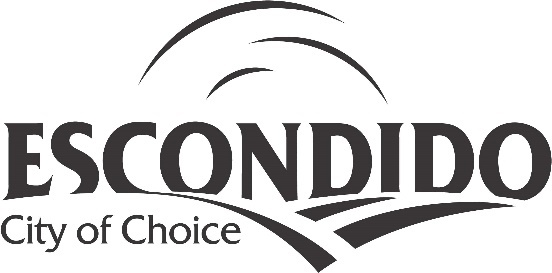 LOCAL APPOINTMENTS LISTFOR BOARDS AND COMMISSIONSBUILDING ADVISORY & APPEALS BOARDMember				Appointed		Term ExpiresBarry Speer			4/20/2022		3/31/2024Mirek Gorny			7/1/2020		3/31/2024Shir Cornblum			4/20/2022		3/31/2024George Khoury			4/20/2022		3/31/2024Scott McColl			4/20/2022		3/31/2024VACANTVACANTHISTORIC PRESERVATION COMMISSIONMember				Appointed		Term ExpiresJames Spann			4/20/2022		3/31/2024Marc Correll			4/20/2022		3/31/2024Marion Hanlon			7/1/2020		3/31/2024VACANT						3/31/2024Shantel Suarez-Avila		4/20/2022		3/31/2024Lisa Walker			4/20/2022		3/31/2024Michael Delaney		4/20/2022		3/31/2024LIBRARY BOARD OF TRUSTEESMember				Appointed		Term ExpiresCarolyn Clemens		4/20/2022		3/31/2025John Schwab			4/20/2022		3/31/2025Mirek Gorny			7/21/2020		3/31/2023Ron Guiles			7/21/2020		3/31/2023Virginia Segarra Bunnell		3/24/2021		3/31/2024PLANNING COMMISSIONMember				Appointed		Term ExpiresKatharine Barba		7/1/2020		3/31/2024Rick Paul			7/1/2020		3/31/2024Stan Weiler			7/1/2020		3/31/2024Dao Doan			7/1/2020		3/31/2024Barry Speer			4/20/2022		3/31/2026Carrie Mercaro			4/20/2022		3/31/2026David Barber			4/20/2022		3/31/2026PUBLIC ARTS COMMISSIONMember				Appointed		Term ExpiresTerri Ryan			7/1/2020		3/31/2024Juan Vargas			7/1/2020		3/31/2024Nathalie Martinez		4/20/2022		3/31/2024Patricia Spann			4/20/2022		3/31/2024Ana Marie Velasco		4/20/2022		3/31/2024Heidi Paul			4/20/2022		3/31/2024Lynne Dillender			4/20/2022		3/31/2024TRANSPORTATION & COMMUNITY SAFETY COMMISSIONMember				Appointed		Term ExpiresAmanda Phillips			8/1/2018		N/A(EUHS Rep)Francis Spoonemore, 		8/25/2014		N/A(Elementary Rep.)Larry Thornburgh		7/1/2020		3/31/2024Lori Hatley			7/1/2020		3/31/2024Rachael Kassebaum		4/20/2022		3/31/2024George Khoury			4/20/2022		3/31/2024William Durney			4/20/2022		3/31/2024